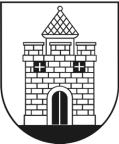 PANEVĖŽIO MIESTO SAVIVALDYBĖS TARYBASPRENDIMASDĖL SAVIVALDYBĖS TARYBOS 2015 M. VASARIO 23 D. SPRENDIMO NR. 1-34 „DĖL MOKĖJIMO UŽ SOCIALINES PASLAUGAS TVARKOS APRAŠO PATVIRTINIMO IR SAVIVALDYBĖS TARYBOS 2010 M. RUGSĖJO 28 D. SPRENDIMO NR. 1-60-13 1 PUNKTO PRIPAŽINIMO NETEKUSIU GALIOS“ PAKEITIMO2021 m. sausio 28 d. Nr. 1-19PanevėžysVadovaudamasi Lietuvos Respublikos vietos savivaldos įstatymo 6 straipsnio 12 ir 14 punktais, 18 straipsnio 1 dalimi, Lietuvos Respublikos socialinių paslaugų įstatymo 13 straipsnio 2 dalimi, 26 straipsnio 3 ir 8 dalimis, Lietuvos Respublikos Vyriausybės 2020 m. lapkričio 4 d. nutarimu Nr. 1226 „Dėl karantino Lietuvos Respublikos teritorijoje paskelbimo“, Mokėjimo už socialines paslaugas tvarkos aprašo, patvirtinto Lietuvos Respublikos Vyriausybės 2006 m. birželio 14 d. nutarimu Nr. 583 „Dėl Mokėjimo už socialines paslaugas tvarkos aprašo patvirtinimo“, 3 punktu, Panevėžio miesto savivaldybės taryba  n u s p r e n d ž i a:Pakeisti Mokėjimo už socialines paslaugas tvarkos aprašą, patvirtintą Panevėžio miesto savivaldybės tarybos 2015 m. vasario 23 d. sprendimu Nr. 1-34 „Dėl Mokėjimo už socialines paslaugas tvarkos aprašo patvirtinimo ir Savivaldybės tarybos 2010 m. rugsėjo 28 d. sprendimo Nr. 1-60-13 1 punkto pripažinimo netekusiu galios“, taip:1.	Pakeisti 14 punktą ir jį išdėstyti taip:„14. Asmuo (šeima), kurio(s) pajamos didesnės už VRP dvigubą dydį, už Asmens higienos ir priežiūros paslaugų organizavimo paslaugą moka pagal Savivaldybės tarybos sprendimu nustatytus įkainius, išskyrus:14.1. vienas gyvenantis asmuo ar vienas suaugęs asmuo su vienu ar daugiau vaikų, kurio pajamos didesnės už VRP dvigubą dydį, bet mažesnės už VRP trigubą dydį, Asmens higienos ir priežiūros paslaugų organizavimo paslaugomis naudojasi nemokamai;14.2. vienas gyvenantis asmuo ar vienas suaugęs asmuo su vienu ar daugiau vaikų, kurio pajamos didesnės už VRP trigubą dydį, bet mažesnės už VRP keturgubą dydį, už Asmens higienos ir priežiūros paslaugų organizavimo paslaugą moka 50 procentų Savivaldybės tarybos sprendimu nustatyto įkainio.“.2. Papildyti 39.3 papunkčiu ir jį išdėstyti taip:„39.3. dienos socialinės globos paslaugų gavėjo artimųjų prašymu, kai Lietuvos Respublikos Vyriausybės nutarimu Lietuvos Respublikos teritorijoje yra paskelbtas karantinas, tuo atveju, jeigu dienos socialinės globos paslaugų gavėjas nelanko įstaigos.“.Savivaldybės meras	Rytis Mykolas Račkauskas